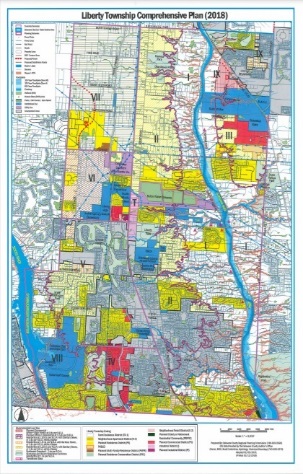 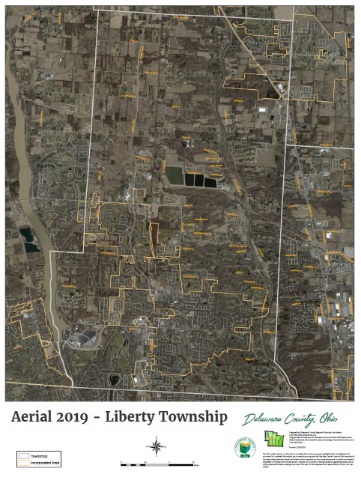 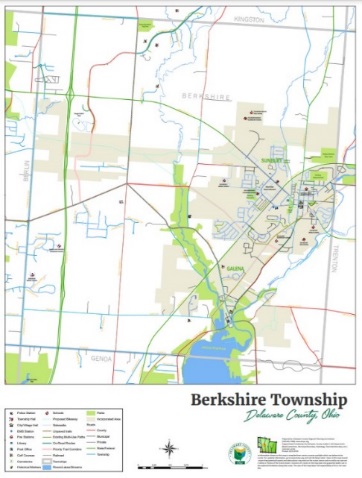 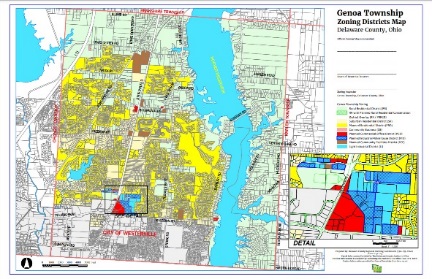 Delaware County Regional Planning Commission, 1610 State Route 521, P.O. Box 8006 Delaware, OH 43015    (740) 833-2260Effective 9/1/23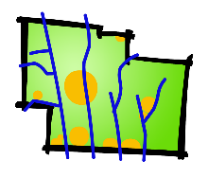 Delaware County Regional Planning CommissionGIS Map Print Order Form  Please do not send payment with an order without calling first.Customer NameDate AddressTelephoneE-mailDescription and/or custom layers  (see below)SizeColor/BWNo. of Copies% 8 ½ x 11     % 11 x 17% 24 x 36       % _________% Color     % B&W% 8 ½ x 11     % 11 x 17% 24 x 36       % _________% Color     % B&W% 8 ½ x 11     % 11 x 17% 24 x 36       % _________% Color     % B&WCommon layers General: Aerial photo, Parcels, Roads, Twp and Muni Boundaries, School Districts, Zip Codes, any other data shown on the Auditor’s website. 
Environmental: Contours (topography), Soils, Floodplains, Streams. 
Utilities: Sewer Lines, Del-Co Water Lines, Major Gaslines. 
RPC-managed: Proposed subdivisions, Subdivision proposed roads, Local proposed roads, Sidewalks and wider paths, Historical Features, Zoning, etc.  Non-RPC MembersRPC Member Communities____________________________________Sign and Date8½"x 11"b/w: $0.10 / color: $1.00b/w: $0.10 / color: $0.40____________________________________Sign and Date11" x 17"b/w: $0.10 / color: $2.00b/w $0.10 / color: $1.00____________________________________Sign and Date24" x 36"$15.00*$5.00*____________________________________Sign and Date36" x 48"$25.00*$10.00*____________________________________Sign and Date* Annual Zoning and Comp Plan maps provided for communities at no cost. Large prints including aerial photography may be subject to an additional $5.00. Charges are based on material costs. 
Custom maps may include staff time – call for info. * Annual Zoning and Comp Plan maps provided for communities at no cost. Large prints including aerial photography may be subject to an additional $5.00. Charges are based on material costs. 
Custom maps may include staff time – call for info. * Annual Zoning and Comp Plan maps provided for communities at no cost. Large prints including aerial photography may be subject to an additional $5.00. Charges are based on material costs. 
Custom maps may include staff time – call for info. ____________________________________Sign and Date